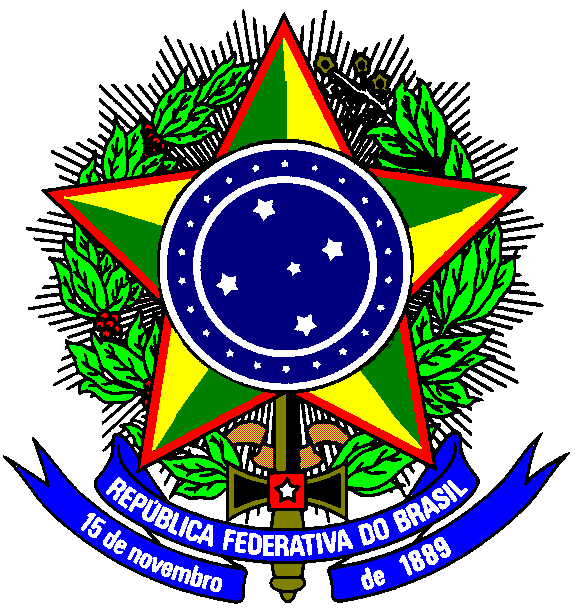 MINISTÉRIO DA EDUCAÇÃOINSTITUTO FEDERAL DE EDUCAÇÃO, CIÊNCIA E TECNOLOGIA DE SÃO PAULOEDITAL Nº SPO.004, DE 24 DE JANEIRO DE 2019ANEXO IFORMULÁRIO DE MATRÍCULANome: ________________________________________________Idade: ____RG: _______________________CPF: ________________________________Telefone 1: ___________________ Telefone 2: _________________________E-mail: _________________________________________________________Endereço: _________________________________________ Nº: __________Bairro: ____________________Cidade: _____________CEP: _____________Escolaridade: 	(      ) cursando o terceiro ano do Ensino Médio(      ) Ensino Médio concluídoInstituição em que está matriculado ou em que concluiu o Ensino Médio:Obs.: Se for uma escola privada, informar a instituição responsável pelo custeio das mensalidades. _________________________________________________________________________________________________________________________Possui deficiência? (   ) Sim (   ) NãoAssinale a deficiência: (   ) física (   ) visual (   ) intelectual (   ) auditiva  (   ) outros Qual: ________________________________________________________Você se autodeclara: (   ) preto (   ) pardo (   ) indígena (   ) outrosData: ____/___/ 2019 Assinatura do(a) aluno(a): ________________________Informações do(a) responsável (no caso de menor de 18 anos):Nome: __________________________________________________________Telefone 1: ____________________Telefone 2: _________________________E-mail: _________________________________________________________Assinatura do(a) responsável: _______________________________________